苍南县行政许可标准 (事项编码: 010034500100253726614330327）木材运输许可申请办事指南发布日期：年 月 日                        实施日期：年 月  日苍南县龙港镇农村发展服务局木材运输许可申请办事指南一、受理范围1、木材类：原木、原条、锯材、木柄木棍、杉木梢、椽条、商品性柴、木片、木炭等；
2、树木类：采挖的树木、树桩二、事项审查类型即审即批。三、审批依据  1、全国人民代表大会常务委员会 2009年8月27日《中华人民共和国森林法》第三十七条第一、二款；     2、国务院 2011年1月8日《中华人民共和国森林法实施条例》第三十五、三十六条；四、受理机构苍南县龙港镇农村发展服务局五、决定机构苍南县龙港镇农村发展服务局六、数量限制无限制。七、申请条件1、林木采伐许可证或者运输证等；2、检疫证明；八、申请材料目录纸质申请材料采用A4纸，手写材料应当字迹工整、清晰，复印件申请人均应签名、复印清晰、大小与原件相符。申请材料目录九、办理基本流程1.取号。申请人在排队叫号机取得办理顺序号。2.申请。申请人按顺序号到窗口提出申请，提交申请材料。受理审查。窗口人员核验申请材料，符合申请资格，并材料齐全、符合规定格式的当场审查通过，签发证书；不符合受理条件的，当场出具《申请材料补正告知书》，或出具不予受理通知书。十、办结时限即办件十一、收费依据及标准不收费十二、审批证件审批证件为《木材运输证》。十三、结果送达即拿十四、咨询、投诉、行政复议或行政诉讼渠道申请人可通过电话、网上、窗口等方式进行咨询和审批进程查询。电话查询：0577-68621030；窗口查询：龙港镇行政审批服务中心二楼农村发展服务窗口。申请人可通过电话、网上等方式进行投诉。电话投诉：0577-59902558；申请人对本行政许可事项的办理结果有异议的，可依法申请行政复议或提起行政诉讼。十五、办公地址和时间十六、附件1.流程图《木材运输许可证核发申请表》（空白表格及示例表格）附件1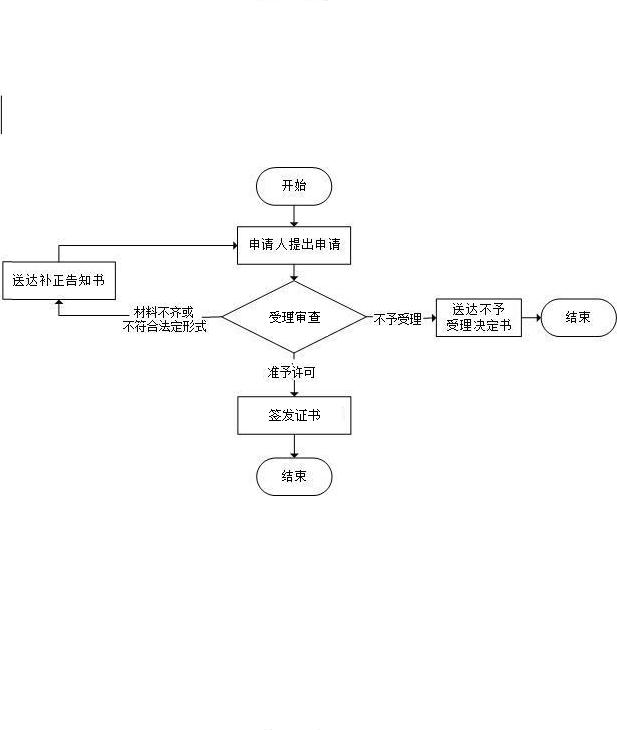 附件2木材运输许可证核发申请表附件：林木合法来源证明、森林植物检疫证明。木材运输许可证核发申请表附件：林木合法来源证明、森林植物检疫证明。十七：常见问题1、申请人身份证明包括哪些？申请人的身份证明：个人为有效的身份证复印件；木材经营、加工单位为工商部门颁发的营业执照及法人身份证复印件2、林木合法来源证明包括哪些？（一）农村居民运输自留地及房前屋后采伐个人所有的零星木材（包括采挖的树木），凭当地村委会、林业站或县级林业主管部门提供的采伐证明；（二）单位和个人运输本地木材（包括采挖的树木），凭采伐后注销的林木采伐许可证（或县内运输证明）；（三）运输按规定批准采伐（采挖）的珍贵树木，凭林木采伐许可证及批准机关的文件；（四）外县（外省）运入落地后一年内再次起运的木材（包括外省不需办证的木材），凭原运输证或其他有效证明，一年后运输的，按本地木材规定办理；（五）运输进口木材单据不齐全、运达目的地后需分散转运或者经加工后难以辨认的进口木材，凭外地运入的运输证（进口单据）或者林业部门两名以上工程师鉴定的意见书；（六）木材经营加工单位（或个人）运输的木材，或者运输从木材经营加工单位（或个人）购买的木材，凭该单位（或个人）所购木材的林木采伐许可证、运输证等木材合法来源依据；（七）对来源非法或者违法运输经查处后允许出运的木材，凭《林业行政处罚决定书》；（八）在运输途中，因不可抗拒的原因不能在规定有效期内到达目的地，当事人需在途中所在地林业主管部门重新办证的木材，凭其仍在有效期内的运输证；（九）运输途中改变运输方式、运输工具、运输目的地，当事人应在改变地林业主管部门重新办证的木材，凭其仍在有效期内的运输证；（十）运输胸径5厘米以上苗圃培育的苗木，凭县级以上林业种苗管理部门或乡镇林业工作站出具的苗木产地证明。      材料名称      要求原件（份/套）复印件
（份/套）纸质/电子版是否必要，何种情况需提供1.木材运输证核发申请表统一格式，A4纸，10纸质必要2、申请人身份证明A4纸复印加盖单位公章01纸质必要3. 森林植物检疫证明A4纸复印加盖单位公章01纸质必要4、林木合法来源证明统一格式，A4纸，10纸质必要服务窗口联系电话办公时间交通指引龙港行政审批中心二楼农村发展服务窗口0577-68621030冬令：上午8:30—11:30，下午14:00—17:00；夏令：上午8:30—11:30，下午14:30—17:30；星期一至星期五（节假日除外）。苍南县龙港镇柳南路木材产地省　　　　　市　　　　　　县(场)省　　　　　市　　　　　　县(场)省　　　　　市　　　　　　县(场)省　　　　　市　　　　　　县(场)省　　　　　市　　　　　　县(场)发货单位(人)收货单位(人)收货地址运输工具原证号码：原证号码：原证号码：运输时间从年月日至年月日从年月日至年月日从年月日至年月日从年月日至年月日从年月日至年月日树(材)种品名规格块根件平方净立方折原木立方合计承诺：本人（单位）提交的材料真实合法有效，并对申请材料实质内容的真实性负责。申请人（个人签名/单位印章）年月日承诺：本人（单位）提交的材料真实合法有效，并对申请材料实质内容的真实性负责。申请人（个人签名/单位印章）年月日承诺：本人（单位）提交的材料真实合法有效，并对申请材料实质内容的真实性负责。申请人（个人签名/单位印章）年月日承诺：本人（单位）提交的材料真实合法有效，并对申请材料实质内容的真实性负责。申请人（个人签名/单位印章）年月日承诺：本人（单位）提交的材料真实合法有效，并对申请材料实质内容的真实性负责。申请人（个人签名/单位印章）年月日承诺：本人（单位）提交的材料真实合法有效，并对申请材料实质内容的真实性负责。申请人（个人签名/单位印章）年月日木材产地浙江省　　温州　　市　　苍南　　县(场)浙江省　　温州　　市　　苍南　　县(场)浙江省　　温州　　市　　苍南　　县(场)浙江省　　温州　　市　　苍南　　县(场)浙江省　　温州　　市　　苍南　　县(场)发货单位(人)张三张三张三张三张三收货单位(人)李四李四李四李四李四收货地址福建省福州市晋安区福建省福州市晋安区福建省福州市晋安区福建省福州市晋安区福建省福州市晋安区运输工具汽车汽车原证号码：223033666原证号码：223033666原证号码：223033666运输时间从  2017 年 4 月 2 日至 2017年 4 月 5日从  2017 年 4 月 2 日至 2017年 4 月 5日从  2017 年 4 月 2 日至 2017年 4 月 5日从  2017 年 4 月 2 日至 2017年 4 月 5日从  2017 年 4 月 2 日至 2017年 4 月 5日树(材)种品名规格数量立方折原木立方杉木原木4m*10-20cm50根55合计505承诺：本人（单位）提交的材料真实合法有效，并对申请材料实质内容的真实性负责。申请人（个人签名/单位印章）：张三2017年   4 月  2 日承诺：本人（单位）提交的材料真实合法有效，并对申请材料实质内容的真实性负责。申请人（个人签名/单位印章）：张三2017年   4 月  2 日承诺：本人（单位）提交的材料真实合法有效，并对申请材料实质内容的真实性负责。申请人（个人签名/单位印章）：张三2017年   4 月  2 日承诺：本人（单位）提交的材料真实合法有效，并对申请材料实质内容的真实性负责。申请人（个人签名/单位印章）：张三2017年   4 月  2 日承诺：本人（单位）提交的材料真实合法有效，并对申请材料实质内容的真实性负责。申请人（个人签名/单位印章）：张三2017年   4 月  2 日承诺：本人（单位）提交的材料真实合法有效，并对申请材料实质内容的真实性负责。申请人（个人签名/单位印章）：张三2017年   4 月  2 日